        Tender Notice - QTR                 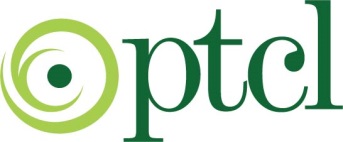 Tender For Excavation Of Trench Laying And Paying Of Underground Cable Including Bricks, New Works And Routine Corrective Maintennace of OSP Network In Quetta Telecom Region For The Year-2017.Sealed tenders are invited from the experienced registered vendors with PTCL for Itemized tender EXCAVATION OF TRENCH LAYING AND PAYING OF UNDER GROUND CABLE INCLUDING BRICKS, NEW WORKs  AND ROUTINE CORRECTIVE MAINTENNACE OF OSP NETWORK IN QUETTA TELECOM REGION FOR THE YEAR-2017 UNDER THE JURISDICTION OF Regional General Manager QTR.  The tender documents can be obtain from the office of Senior Manager Finance PTCL QTR Quetta 081-2835365 at  Admin Block, Mir Jaffar Khan Jamali Road Quetta, on payment of Rs. 1000/= non-refundable through cash/bank draft in favor of PTCL up to 01-04-2017 at 10:00AM.The tender document complete in all  respect contains Commercial and Technical offers should be dropped on  01-04-2017 at 15:00 PM in tender box kept on Regional General Manager Office Admin block Mir Jaffar Khan Jamali road Quetta.Bid security of RS-50,000/- (Fifty Thousand only) should be put in a separate envelop along with commercial offer in the shape of pay order in favor of Senior Manager Finance PTCL QTR Quetta Bids without security money will be rejected.Bids received after the dead line shall not be accepted PTCL reserve the right to reject any or all bids and to annul the bidding process at any time, without thereby incurring any liability to the affected bidder or any obligations to inform the affected bidders of the ground for PTCL Action.All correspondence on the subject matter may be endorsed to the undersigned.    Regional General Manager    PTCL QTR Quetta. Regional General Manager,  Admin Block, PTCL Regional Office, Jaffar Khan Jamli Road, Quetta.081-2838111, 081-2844377, 081-2824996Senior Manage